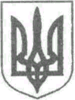 УКРАЇНАНОВОГРАД-ВОЛИНСЬКА МІСЬКА РАДА ЖИТОМИРСЬКОЇ ОБЛАСТІРОЗПОРЯДЖЕННЯМІСЬКИЙ ГОЛОВАвід 09.11.15 № 218(о)Про виділення коштів з бюджету    розвиткуКеруючись пунктами 13, 20 частини четвертої статті 42 Закону України “Про місцеве самоврядування в Україні”, рішенням міської ради від 22.01.2015 № 693 “Про міський бюджет на 2015 рік”  із змінами та доповненнями:Фінансовому управлінню міської ради (Ящук І.К.) профінансувати управління у справах сім’ї, молоді, фізичної культури та спорту Новоград-Волинської міської ради в сумі:26000,00 гривень (двадцять шість тисяч гривень 00 копійок) на придбання предметів довгострокового користування (комп’ютера та спортивних лавок) для дитячо-юнацької спортивної школи;5300,00 гривень (п’ять тисяч триста гривень 00 копійок) на придбання предметів довгострокового користування (радіатора та шафи) для централізованої бухгалтерії; 8000,00 гривень (вісім тисяч гривень 00 копійок) на придбання предметів довгострокового користування (комп’ютера) для центрів “Спорт для всіх”.2. Управлінню у справах сім’ї, молоді, фізичної культури та спорту міської ради (Виговська А.В.) провести оплату виконавцям згідно укладених угод на виконання робіт.З. Контроль за виконанням розпорядження покласти на заступника міського голови Колотова С. Ю. Заступник міського голови                                                                 Д. А. Ружицький